Subsidieregeling AED Noardeast-Fryslân 2024-2026AANVRAAGFORMULIER EENMALIGE SUBSIDIE 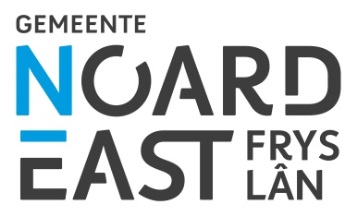 De gemeente Noardeast-Fryslân heeft onderstaande gegevens nodig om uw subsidieaanvraag in behandeling te kunnen nemen. Het ingevulde formulier kunt u mailen naar: info@noardeast-fryslan.nl of per post sturen naar: Burgemeester en wethouders van Noardeast-FryslânPostbus 1 9100 AA Dokkum Alleen volledig ingevulde en ondertekende formulieren worden in behandeling genomen.Basisgegevens  Gevraagde subsidieGraag aankruisen waarvoor deze eenmalige subsidie wordt aangevraagd: Voor aanschaf van een AED en buitenkast in een ‘witte vlek’. Deze subsidie bedraagt max. € 2.000,-. Voor aanschaf van een buitenkast. Deze subsidie bedraagt maximaal € 350,-. Voor vervanging van een AED (ouder dan 8 jaar). Deze subsidie bedraagt maximaal € 2.000,-.Totaal aangevraagde subsidie:  Kosten aanschafHieronder kunt u de kosten voor de aanschaf van de activiteit waar u subsidie voor aanvraagt invullen.Bij deze aanvraag dient tevens de factuur voor de aanschaf van de AED of buitenkast aangeleverd te worden.Ondertekening Hiermee verklaren wij, het bestuur van bovengenoemd Dorpsbelang of Wijkraad, EHBO- of andere vereniging, dat deze aanvraag volledig en naar waarheid is ingevuld.Plaats:	  	Datum:	     Namens het bestuur, Handtekening   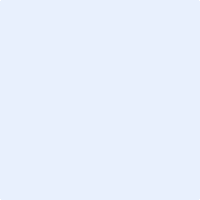 Tip voor digitale handtekening: Zet uw handtekening op een vel papier en maak hier een foto van met uw telefoon, sla dit bestand op, daarna kunt u deze foto hier uploaden.Naam:		Functie:		 VoorwaardenDe aanvraag wordt ingediend door het bestuur van een Dorpsbelang of wijkraad, EHBO- of andere vereniging.Voor de aanvraag maakt de aanvrager gebruik van het aanvraagformulier subsidie AED.Voor de aanschaf van een AED en buitenkast in een ‘witte vlek’ komt de aanvrager in aanmerking onder de volgende voorwaarden:De AED wordt aangemeld bij HartslagNu.De AED wordt geplaatst op een openbare locatie die 24/7 bereikbaar is.De AED wordt volgens voorschrift, door de eigenaar, tijdig voorzien van nieuwe elektroden, batterijen en/of accu’s.Binnen een straal van 500 meter geen andere AED beschikbaar is op een openbare locatie die 24/7 bereikbaar is.Voor de aanschaf van een buitenkast komt de aanvrager in aanmerking onder volgende voorwaarden:Door de aanschaf van een buitenkast wordt een nu nog binnen hangende AED buiten geplaatst op een openbare locatie die 24/7 bereikbaar is.De AED waarvoor de buitenkast is bedoeld, is of wordt aangemeld bij HartslagNu.Binnen een straal van 500 meter geen andere AED beschikbaar is op een openbare locatie.Voor vervanging van een AED komt de aanvrager in aanmerking onder de volgende voorwaarden: De te vervangen AED moet ouder dan acht jaar zijn.De vervangen AED wordt of is aangemeld bij HartslagNu.De AED wordt volgens voorschrift, door de eigenaar, tijdig voorzien van nieuwe elektroden, batterijen en/of accu’s.Een aanvraag voor eenmalige subsidie dient vooraf te worden ingediend, tot zes weken voordat de AED en/of buitenkast wordt geplaatst.Naam organisatieK.v.K. nummerContactpersoonAdresPostcode en WoonplaatsTelefoonnummerE-mailadresRekeningnummerT.n.v. UitgavenBedragDe soort kostenHet bedrag in euro’sTotaal uitgaven